Zadovoljstvo nam je pozvati Vas na predavanje Kako unaprijediti poslovanje u turizmu – II. dioTijekom predavanja upoznajte se s razvojnim putem uspješnog hrvatskog start-up poduzeća koje je razvilo aplikaciju ORIOLY, saznajte što navedena aplikacija nudi svojim korisnicima te se inspirirajte za pokretanje vlastite poduzetničke incijative.Predavanje je namijenjeno predstavnicima turističkih agencija, svima onima koji se bave organizacijom turističkih posjeta ili pak imaju želju pokrenuti vlastite projekte koji mogu imati primjenu u području turizma.Predavanje će održati Ivan Ilijašić, tvorac inovativne aplikacije namijenjene profesionalnim organizatorima putovanja i izleta. Uz prezentaciju aplikacije, govorit će o vlastitim iskustvima u turizmu i poduzetništvu te podijeliti korisne savjete vezane uz odabir poslovne strategije prilikom pokretanja vlastitog posla te praćenje trendova u poduzetništvu i start-up sceni u Hrvatskoj i inozemstvu.Predavanje će se održati 18.11.2015. s početkom u 16.00hTrg bana Josipa Jelačića 6, KoprivnicaZgrada Pučkog otvorenog učilišta, 1. katOčekivano trajanje predavanja je 90 minuta, nakon čega će biti poslužena zakuska za sudionike. Sudjelovanje je besplatno, no broj sudionika je ograničen, stoga se prijavite čim prije, a najkasnije do ponedjeljka, 16.11.2015. na e-mail startup@koprivnica.hr. O predavačuIvan Ilijašić osnivač je tvrtke  Orioly, čiji je proizvod web aplikacija koja omogućava tour operaterima i organizatorima izleta bolju organizaciju poslovanja, rezervacija, automatizaciju online marketinga i jednostavnu online prodaju. Direktor je i IT tvrtke ViagemIT. Prije pokretanja vlastitog posla, radio je na web i mobile projektima za turistički sektor te iza sebe ima višegodišnje iskustvo rada na IT projektima iz financijske industrije.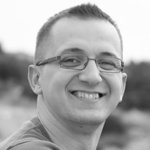 Autor je web portala www.svjetskiputnik.hr, višegodišnji suradnik udruge Hrvatskog kluba putnika i nekoliko domaćih putničkih agencija.Završio je Fakultet elektrotehnike i računarstva pri Sveučilištu u Zagrebu, Diploma Study in Management u Zagrebu te start-up program Founder Institute u Zagrebu.O programu START UP KOPRIVNICA!Program START UP KOPRIVNICA! Pokrenut je u okviru projekta TOUR-PACK s ciljem promocije te poticanja razvoja poduzetništva u turizmu. U Koprivničko-križevačkoj županiji postoje potencijali koji mogu osigurati razvoj turističke ponude, no za to je neophodna privatna poduzetnička inicijativa.Programom START UP KOPRIVNICA! želi se promovirati poduzetništvo posebice među mladima, nezaposlenima, ali i svima onima koji imaju poslovnu ideju, ali nemaju dovoljno znanja, hrabrosti i odlučnosti za njenu realizaciju. Program je usmjeren prema osnaživanju postojećih poduzetnika te fizičkih osoba koje imaju cilj razvijati poduzetništvo u području turizma ili bilo koji drugi oblik poduzetničke inicijative koja ima primjenu u području turizma. Program stoga osigurava potrebnu edukaciju, potporu mentora u razvoju njihovog projekta te općenito nastoji ojačati motivaciju za iskorak u svijet poduzetništva. Program START UP KOPRIVNICA! Provodi se tijekom 2015. godine, a obuhvaća organizaciju 3 konferencije te 6 radionica uključujući i dvodnevni idea boot camp.O projektu TOUR-PACKCilj projekta: izrada i promocija zajedničkih prekograničnih turističkih paketa prekogranične regije temeljem regionalnih prirodnih, kulturnih i povijesnih karakteristika prekogranične regije i uspostava jače i bolje tržišne pozicije u turizmuCiljna skupina: pružatelji turističkih usluga u prekograničnom područjupoduzetnici, potencijalni poduzetnicišira javnostAktivnosti projekta:izrada zajedničkih prekograničnih turističkih paketaizrada promotivnih spotova pružatelja turističkih ponudaorganizacija studijskog putovanja za medije i pružatelje turističke ponude radi promocije turizma jačanje poduzetništva u prekograničnoj regiji kroz organizaciju sajmova i konferencijaprovedba promotivno-edukativnog programa s ciljem razvoja i promocije poduzetništva s fokusom na poduzetništvo u turizmuUkupna vrijednost projekta: 153.198,32 € od čega 85 % financira Europska unija kroz Program prekogranične suradnje Mađarska – Hrvatska.